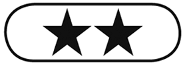 GrammarPast simple, past continuous and used to1	1	past simple2	past continuous3	past simple4	past continuous2	1	Jordan was lucky he wasn’t sleeping when the 		fire started.2	We didn’t use to care about animals, but we do now.3	Did you use to work in your uncle’s shop when you were sixteen?4	When the bully tried to hit me, a teacher came and stopped him.5	While Mariella was walking along the street, she fell.3	1	was walking2	saw3	When4	got5	was crying6	didn’t use to care / didn’t care7	When8	was sending9	Did you use to have / Did you havePresent perfect simple and present perfect continuous4	1	unfinished2	simple3	finished4	for5	since5	1	haven’t had, has been studying2	has been planning, hasn’t finished3	have known, met4	has been repairing, hasn’t fixed5	Have the boys gone, have been sleepingPresent perfect with already, still, yet, just, ever and never6	1	c   	2	b   	3	a   	4	a  	5	cVocabularyAdjectives personality12	1	cruel2	eager3	optimistic4	outgoing5	supportive6	dependable7	sympathetic8	dedicatedCollocations get and make3	1	made2	got3	made4	madeExtra vocabulary4	1	habitat2	founder3	bring4	shade5	wildused to, be used to, get used to5	1	is used to cleaning2	used to clean3	getting used to cleaningFunctional language6	1	about, Would, how2	what, see, good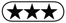 Grammar1	1	T2	F. We use the past simple for a completed action in the past. / We use the past continuous for an action that was in progress in the past. 3	F. We use the past continuous for an action that was interrupted by another action. / We use used to describe a past habit or state.4	F. We use the past simple for an action that happened immediately after another action. 5	T2	1	used to take / took2	used to fish3	When4	was shining5	While / As6	was taking7	went8	While / As9	started10	realized11 While / As12	were walking3	1	unfinished2	simple3	finished4	for5	since4	1	How long has Allison / she been playing tennis?	Allison’s / She’s been playing tennis for two years.	How many matches has Allison / she played?	Allison’s / She’s played fifty matches.2	How long has Jon / he been painting pictures?	Jon’s / He’s been painting pictures since 2010.	How many pictures has Jon / he painted?	Jon’s / He’s painted five pictures.3	How long have Aisha and Noah / they been helping animals?	Aisha and Noah / they have been helping animals for six months.	How many animals have Aisha and Noah / they helped?	Aisha and Noah / they have helped lots of animals.5	1	My friends have ever complained about me.	My friends have never complained about me.2	Sean hasn’t decided where he will go to university already.	Sean hasn’t decided where he will go to university yet. / Sean hasn’t yet decided where he will go to university.3	Correct4	Have you still been to America?	Have you ever been to America?5	My parents phoned me – they have never bought a new car!	My parents phoned me – they have just bought a new car!6	Anna has done her homework ever and it’s only four o’clock!	Anna has done her homework already and it’s only four o’clock!7	They’ve yet launched their new website.	They’ve just launched their new website.8	Sarah has ever been to Thailand but she wants to go.	Sarah has never been to Thailand but she wants to go.Vocabulary1	1	cruel2	dependable3	truthful4	outgoing5	dedicated2	1	make, a2	make, b3	get, a4	get, a5	make, b6	get, a3	1	F   	2	B   	3	D   	4	G   	5	A   	6	E   	7	C4	1	used to cook2	used to doing3	is getting used to cleaning5	1	what, look, see, about2	about, Would, tell, how, ideaTDEDICATEDEUDINTQHFSQUMWECSYLOZYYOZBPBIPJUFMUUVIEZFTTTMPTHWTNHJALGFASLZTDSUPPORTIVEEABXEOIFHCDKRBCZNPNUEAGERLHIGYGATTQIYEMOPTIMISTICICRUELFCHRSK